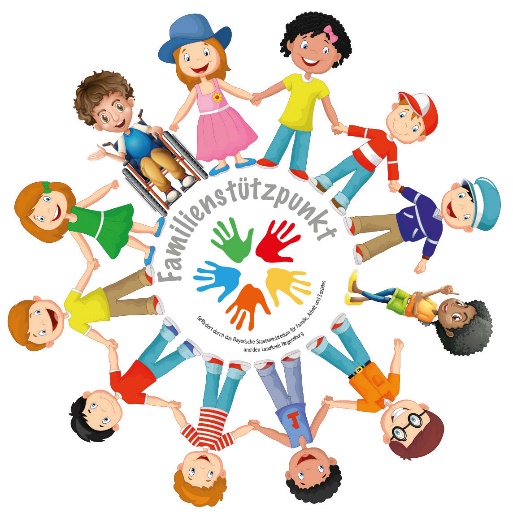 Veranstaltungen des Familienstützpunktes Donau.Wald in Wiesent und Umgebung:OnlineWorkshop Babyschlafam Sonntag 16. Januar 2022um 10 Uhr bis ca. 11:30 UhrDieser Workshop richtet sich an Schwangere und Eltern von Neugeborenen. Wir erarbeiten zusammen in der Gruppe die Grundlagen für einen gesunden Schlaf.
Was muss, was kann, was sollte gar nicht? Darf man ein Kind in den Schlaf stillen / tragen? Was ist Einschlafbegleiten? Wann sollte mein Kind allein einschlafen / durchschlafen? Muss es am selben Ort einschlafen und aufwachen?
 Was sind Vor- / Nachteile von Familienbett & Co-Sleeping?Referentin: Elternberatung Katrin Brandt(Stillberaterin AFS und Schlafberaterin artgerecht / 1001Kindernacht)	Für die Teilnehmer kostenlosAnmeldung ab sofort beim Familienstützpunkt Donau. Waldfamilienstuetzpunkt@vg-woerth-brennberg.deOnline Infoveranstaltung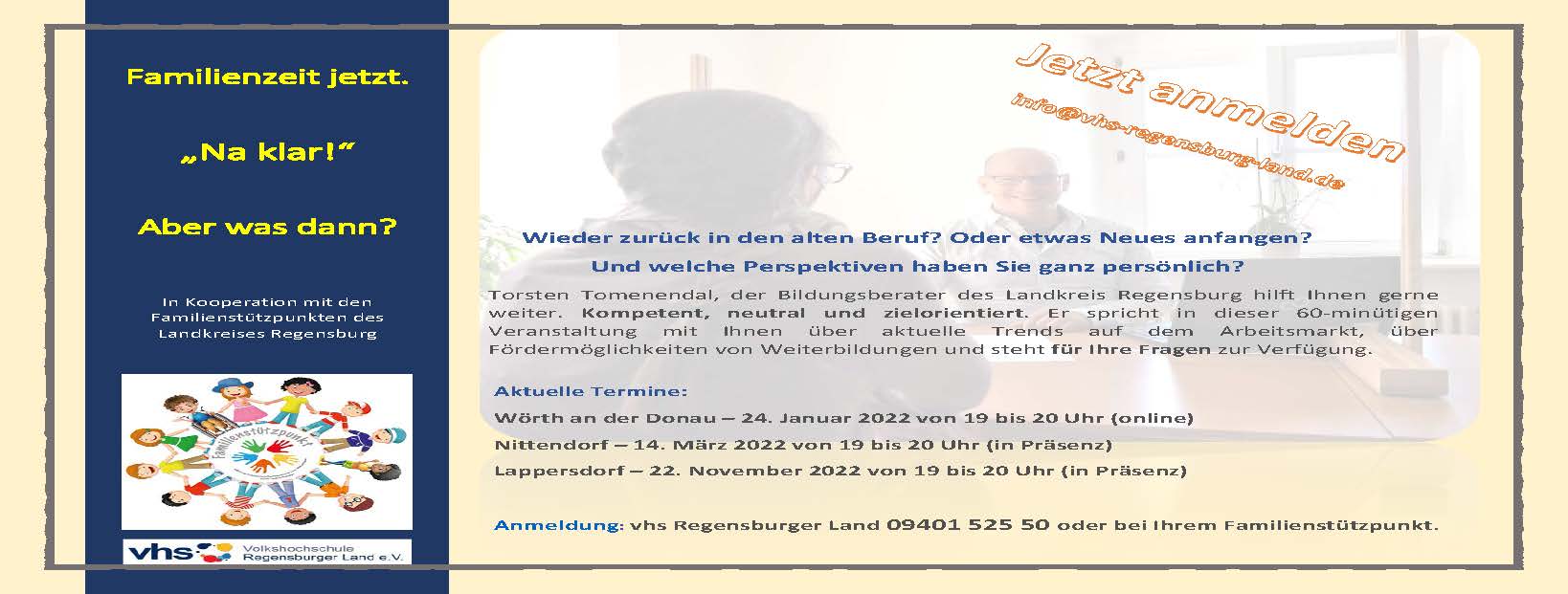 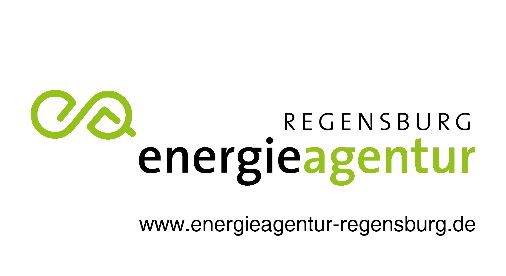 Online- VeranstaltungNachhaltigkeit für Familien mit Babys und Kleinkindernganz praktischMontag, 21.2.202219:00-20:30 UhrErfahren Sie viel wertvolle Tipps zum Thema Nachhaltigkeit für Familien in den Bereichen Schwangerschaft, Baby und Kleinkind. Z:B.  Kleidung, Essen, Spielzeug, Geschenke, Unterwegs mit Baby u.v.m.Referent: Johannes Zange – Bildungsreferent der Energieagentur, Comoderation: Patricia Betz- Leitung Familienstützpunkt Donau.WaldEine Kooperationsveranstaltung des Energieagentur Regensburg und den Familienstützpunkten im Landkreis Regensburg.Online über Goto MeetingAnmeldung ab sofort hier: https://attendee.gotowebinar.com/register/720665419264701965Spinat und PampelmuseOnlineveranstaltungMittwoch, 6. April 202215:00 - 16:30 Uhr
Kinder auf den Geschmack bringen-(un)möglich?Onlineangebot für Familien mit Kindern zwischen 0 - ca. 3 Jahren und InteressierteDie Fähigkeit zu schmecken ist uns Menschen angeboren. Doch wie lernen Kinder eigentlich schmecken? Welche Rolle spielen Sinneswahrnehmungen beim Essen? Sie erfahren wie wichtig es ist, diese an unsere Kinder weiterzugeben (Ernährung mit Freude und Genuss!)Sie erhalten vor Beginn des Online-Seminars einen Zugangslink per E-Mail zugesandt, den Sie bitte am jeweiligem Termin verwenden (einfach öffnen). Sie brauchen nichts installieren, lediglich ein geeignetes Endgerät (z. B. Laptop), eine stabile Internetverbindung, wahlweise Headset und Kamera (zur besseren Kommunikation).Die Teilnehmer erhalten nach der Veranstaltung Links mit Infos und Materialien zum ThemaAnmeldung bei Patricia Betz:Familienstützpunkt, Mail familienstuetzpunkt@vg-woerth-brennberg.de Onlineveranstaltung zum Thema:Drogen und PubertätIst es noch eine Phase oder schon ein Problem?Elterninformationsabend zum Thema Drogen und Abhängigkeit und Tipps Eltern- OnlineveranstaltungAm Mittwoch 6.4.2022 um 18:00 Uhr (Dauer ca. 1,5 Stunden)Onlineveranstaltung via Zoom in Kooperation mit Drugstop e.V. Regensburg und den Familienstützpunkten des Landkreises RegensburgAnmeldung ab sofort bei: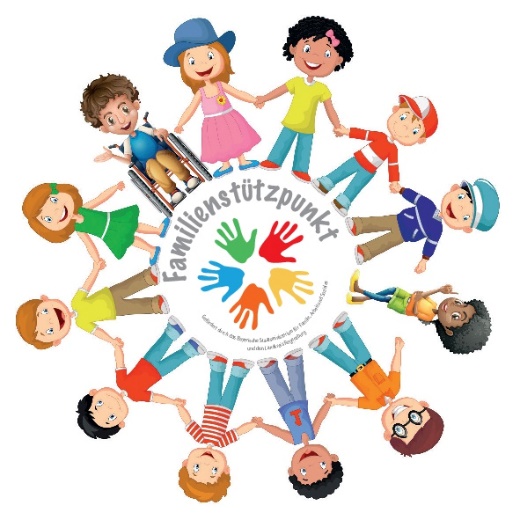 familienstuetzpunkt@vg-woerth-brennberg.de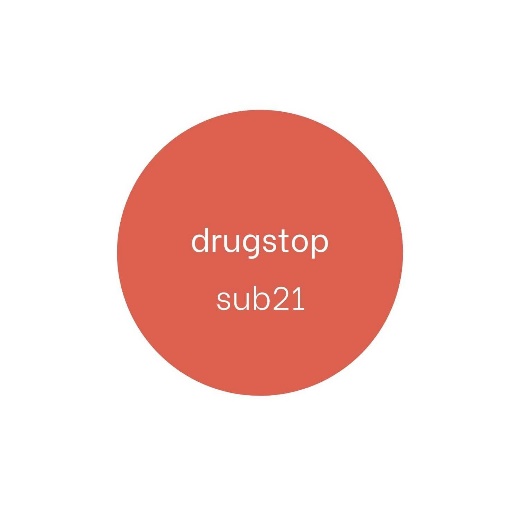 Weitere Infos finden Sie hier:http://www.wiesent.de/leben-in-wiesent/familienstuetzpunkt-donauwald/Weitere Angebote werden in der Presse bekanntgegeben.Wegen der Corona-Vorschiften müssen sich die Teilnehmer vorher per Mail beim Familienstützpunkt anmelden.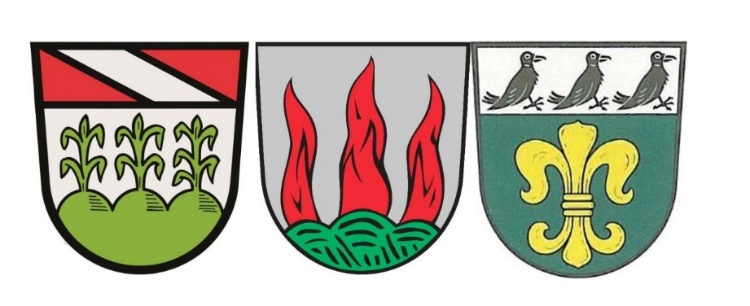 